ПРОЕКТСОБРАНИЕ  ДЕПУТАТОВ ПОРЕЦКОГО МУНИЦИПАЛЬНОГО ОКРУГАЧУВАШСКОЙ РЕСПУБЛИКИРЕШЕНИЕСобрания депутатов первого созываот «__» ________ 2022 года № С-_____с.ПорецкоеСтатья 1.	Основные характеристики бюджета Порецкого муниципального округа Чувашской Республики на 2023 год и на плановый период 2024 и 2025 годов1. Утвердить основные характеристики бюджета Порецкого муниципального округа Чувашской Республики на 2023 год: прогнозируемый общий объем доходов бюджета Порецкого муниципального округа Чувашской Республики в сумме 386 346 365,47 рублей, в том числе объем безвозмездных поступлений в сумме 284 904 365,47 рублей, из них объем межбюджетных трансфертов, получаемых из республиканского бюджета Чувашской Республики, в сумме 284 904 365,47 рублей; общий объем расходов бюджета Порецкого муниципального округа Чувашской Республики в сумме 405 401 736,47 рублей; дефицит бюджета Порецкого муниципального округа Чувашской Республики в сумме 19 055 371,0  рублей.2. Утвердить основные характеристики бюджета Порецкого муниципального округа Чувашской Республики на 2024 год: прогнозируемый общий объем доходов бюджета Порецкого муниципального округа Чувашской Республики в сумме 275 242 553,73 рублей, в том числе объем безвозмездных поступлений в сумме 171 813 553,73 рублей, из них объем межбюджетных трансфертов, получаемых из республиканского бюджета Чувашской Республики, в сумме 171 813 553,73 рублей; общий объем расходов бюджета Порецкого муниципального округа Чувашской Республики в сумме 277 242 553,73 рублей, в том числе условно утвержденных расходов в сумме 4 100 000,0 рублей; дефицит бюджета Порецкого муниципального округа Чувашской Республики в сумме 2 000 000,0  рублей.3. Утвердить основные характеристики бюджета Порецкого муниципального округа Чувашской Республики на 2025 год: прогнозируемый общий объем доходов бюджета Порецкого муниципального округа Чувашской Республики в сумме 282 870 474,10 рублей, в том числе объем безвозмездных поступлений в сумме 172 698 474,10 рублей, из них объем межбюджетных трансфертов, получаемых из республиканского бюджета Чувашской Республики, в сумме 172 698 474,10 рублей; общий объем расходов бюджета Порецкого муниципального округа Чувашской Республики в сумме 284 870 474,10 рублей, в том числе условно утвержденных расходов в сумме 8 300 000,0 рублей; дефицит бюджета Порецкого муниципального округа Чувашской Республики в сумме 2 000 000,0 рублей.Статья 2.	Прогнозируемые объемы поступлений доходов в бюджет Порецкого муниципального округа Чувашской Республики на 2023 год и на плановый период 2024 и 2025 годов Учесть в бюджете Порецкого муниципального округа Чувашской Республики прогнозируемые объемы поступлений доходов в бюджет Порецкого муниципального округа Чувашской Республики согласно приложению 1 к настоящему Решению.Статья 3.	Бюджетные ассигнования бюджета Порецкого муниципального округа Чувашской Республики на 2023 год и на плановый период 2024 и 2025 годов1. Утвердить:а) распределение бюджетных ассигнований по разделам, подразделам, целевым статьям (муниципальным программам Порецкого муниципального округа Чувашской Республики), группам (группам и подгруппам) видов расходов классификации расходов бюджета Порецкого муниципального округа Чувашской Республики на 2023 год и на плановый период 2024 и 2025 годов согласно приложению 2 к настоящему Решению;б) распределение бюджетных ассигнований по целевым статьям (муниципальным программам Порецкого муниципального округа Чувашской Республики), группам (группам и подгруппам) видов расходов, а также по разделам, подразделам классификации расходов бюджета Порецкого муниципального округа Чувашской Республики на 2023 год и на плановый период 2024 и 2025 годов согласно приложению 3 к настоящему Решению;в) ведомственную структуру расходов бюджета Порецкого муниципального округа Чувашской Республики на 2023 год и на плановый период 2024 и 2025 годов согласно приложению 4 к настоящему Решению;г) распределение бюджетных ассигнований по региональным проектам, направленным на реализацию национальных проектов (программ) и федеральных проектов, входящих в состав национальных проектов (программ) бюджета Порецкого муниципального округа Чувашской Республики на 2023 год и на плановый период 2024 и 2025 годов согласно приложению 5 к настоящему Решению.2. Утвердить общий объем бюджетных ассигнований, направляемых на исполнение публичных нормативных обязательств, на 2023 год в сумме 3 789 400,0 рублей, на 2024 год в сумме 3 489 400,0 рублей и на 2025 год в сумме 3 489 400,0 рублей.3. Утвердить:объем бюджетных ассигнований Дорожного фонда Порецкого муниципального округа Чувашской Республики:на 2023 год в сумме  40 059 625,0 рублей;на 2024 год в сумме  35 932 600,0 рублей;на 2025 год в сумме  36 832 600,0 рублей.прогнозируемый объем доходов бюджета Порецкого муниципального округа Чувашской Республики от поступлений, указанных в пункте 3 Порядка формирования и использования бюджетных ассигнований муниципального дорожного фонда Порецкого муниципального округа Чувашской Республики:на 2023 год в сумме  35 280 500,0 рублей;на 2024 год в сумме  35 932 600,0 рублей;на 2025 год в сумме  36 832 600,0 рублей;объем иных источников формирования бюджетных ассигнований Дорожного фонда Порецкого муниципального округа Чувашской Республики:на 2023 год в сумме 4 779 125,0 рублей за счет остатков целевых средств субсидии на реализацию инициативных проектов, на счетах по учету средств бюджета Порецкого муниципального округа Чувашской Республики на начало 2023 года.4. Установить, что распределение бюджетных ассигнований Дорожного фонда Порецкого муниципального округа Чувашской Республики в разрезе главных распорядителей средств бюджета Порецкого муниципального округа Чувашской Республики осуществляется согласно приложению 4 к настоящему Решению.Статья 4. 	Особенности использования бюджетных ассигнований на обеспечение деятельности органов местного самоуправления Порецкого  муниципального округа Чувашской Республики 1. Администрация Порецкого муниципального округа Чувашской Республики не вправе принимать решения, приводящие к увеличению в 2023 году численности муниципальных служащих Порецкого муниципального округа Чувашской Республики, а также работников муниципальных учреждений Порецкого муниципального округа Чувашской Республики, за исключением случаев принятия решений о наделении их дополнительными функциями. 2. Установить, что порядок и сроки индексации заработной платы работников муниципальных учреждений Порецкого муниципального округа Чувашской Республики, окладов денежного содержания муниципальных служащих Порецкого муниципального округа Чувашской Республики в  2023 году и плановом периоде 2024 и 2025 годов будут определены с учетом принятия решений на республиканском уровне.Статья 5.	Источники внутреннего финансирования дефицита бюджета Порецкого муниципального округа Чувашской РеспубликиУтвердить источники внутреннего финансирования дефицита бюджета Порецкого муниципального округа Чувашской Республики на 2023 год и на плановый период 2024 и 2025 годов, согласно приложению 6 к настоящему Решению. Статья 6. 	Муниципальные внутренние заимствования и муниципальный долг Порецкого муниципального округа Чувашской Республики 1. Утвердить Программу муниципальных внутренних заимствований Порецкого муниципального округа Чувашской Республики на 2023 год и на плановый период 2024 и 2025 годов, согласно приложению 7 к настоящему Решению.2.  Утвердить:верхний предел муниципального внутреннего долга Порецкого муниципального округа Чувашской Республики на 1 января 2024 года в сумме 0,0 рублей, в том числе верхний предел долга по муниципальным гарантиям Порецкого муниципального округа Чувашской Республики в сумме 0,0 рублей;верхний предел муниципального внутреннего долга Порецкого муниципального округа Чувашской Республики на 1 января 2025 года в сумме 0,0 рублей, в том числе верхний предел долга по муниципальным гарантиям Порецкого муниципального округа Чувашской Республики в сумме 0,0 рублей;верхний предел муниципального внутреннего долга Порецкого муниципального округа Чувашской Республики на 1 января 2026 года в сумме 0,0 рублей, в том числе верхний предел долга по муниципальным гарантиям Порецкого муниципального округа Чувашской Республики в сумме 0,0 рублей.3. Утвердить объем расходов на обслуживание муниципального долга Порецкого муниципального округа Чувашской Республики на 2023 год в сумме 0,0 рублей, на 2024 год в сумме 0,0 рублей, на 2025 год в сумме 0,0 рублей.4. Установить, что объем бюджетных ассигнований на привлечение 
и погашение бюджетных кредитов на пополнение остатков средств на счете бюджета Порецкого муниципального округа Чувашской Республики не утверждается 
в составе источников внутреннего финансирования дефицита бюджета Порецкого муниципального округа Чувашской Республики на 2023 год и на плановый период 2024 и 2025 годов и в сводной бюджетной росписи бюджета Порецкого муниципального округа Чувашской Республики на 2023 год и на плановый период 2024 и 2025 годов.Статья 7.	Особенности исполнения бюджета Порецкого муниципального округа Чувашской Республики  1. Установить, что финансовый отдел администрации Порецкого муниципального округа Чувашской Республики вправе направлять доходы, фактически полученные при исполнении бюджета Порецкого муниципального округа Чувашской Республики сверх утвержденного настоящим Решением общего объема доходов, без внесения изменений в настоящее Решение на исполнение публичных нормативных обязательств Порецкого муниципального округа Чувашской Республики в размере, предусмотренном пунктом 3 статьи 217 Бюджетного кодекса Российской Федерации, в случае принятия на республиканском уровне решений об индексации пособий и иных компенсационных выплат.2. Установить, что в соответствии с пунктом 3 статьи 217 Бюджетного кодекса Российской Федерации основаниями для внесения изменений в показатели сводной бюджетной росписи бюджета Порецкого муниципального округа Чувашской Республики являются:распределение зарезервированных средств в составе утвержденных статьей 3 настоящего Решения бюджетных ассигнований, предусмотренных на 2023 год и на плановый период 2024 и 2025 годов:по подразделу 0111 "Резервные фонды" раздела 0100 "Общегосударственные вопросы" классификации расходов бюджетов на финансирование мероприятий, предусмотренных Положением о порядке использования средств резервного фонда администрации Порецкого муниципального округа Чувашской Республики на 2023 год в сумме 500 000,0 рублей, на 2024 год в сумме 0,0 рублей, на 2025 год в сумме 0,0 рублей;3. Установить, что в соответствии с пунктом 8 статьи 217 Бюджетного кодекса Российской Федерации, нормативно-правовым актом Порецкого муниципального округа Чувашской Республики, регулирующим бюджетные правоотношения, дополнительными основаниями для внесения изменений в показатели сводной бюджетной росписи бюджета Порецкого муниципального округа Чувашской Республики без внесения изменений в настоящее Решение являются:перераспределение бюджетных ассигнований в пределах общего объема, предусмотренного в бюджете Порецкого муниципального округа Чувашской Республики на реализацию муниципальной программы Порецкого муниципального округа Чувашской Республики, между главными распорядителями бюджетных средств, разделами, подразделами, целевыми статьями и видами (группами, подгруппами) расходов классификации расходов бюджетов;перераспределение бюджетных ассигнований, предусмотренных главному распорядителю бюджетных средств по одной целевой статье расходов, между видами (группами, подгруппами) расходов классификации расходов бюджета;перераспределение бюджетных ассигнований на финансовое обеспечение мероприятий, связанных с профилактикой и устранением последствий распространения коронавирусной инфекции;перераспределение бюджетных ассигнований на финансовое обеспечение мероприятий, связанных с предотвращением влияния ухудшения геополитической и экономической ситуации на развитие отраслей экономики, бюджетных ассигнований на иные цели, в том числе между главными распорядителями средств бюджета Порецкого муниципального округа Чувашской Республики, а также в случае перераспределения бюджетных ассигнований между видами источников финансирования дефицита бюджета Порецкого муниципального округа Чувашской Республики;перераспределение бюджетных ассигнований на финансовое обеспечение реализации муниципальных проектов, обеспечивающих достижение целей, показателей и результатов региональных проектов, в том числе между главными распорядителями средств бюджета Порецкого муниципального округа Чувашской Республики;увеличение бюджетных ассигнований на сумму доходов, дополнительно полученных от оказания платных услуг и осуществления иной приносящей доход деятельности (за исключением доходов от сдачи в аренду имущества, находящегося в муниципальной собственности Порецкого муниципального округа Чувашской Республики и переданного в оперативное управление казенным учреждениям Порецкого муниципального округа Чувашской Республики) казенными учреждениями Порецкого муниципального округа Чувашской Республики сверх утвержденных настоящим Решением и (или) бюджетной сметой бюджетных ассигнований на обеспечение деятельности казенных учреждений Порецкого муниципального округа Чувашской Республики и направленных на обеспечение деятельности данных учреждений в соответствии с бюджетной сметой.4. Остатки средств бюджета Порецкого муниципального округа Чувашской Республики на начало текущего финансового года:1) в объеме, необходимом для покрытия временных кассовых разрывов, возникающих в ходе исполнения бюджета Порецкого муниципального округа Чувашской Республики в текущем финансовом году, направляются на их покрытие, но не более общего объема остатков средств бюджета Порецкого муниципального округа Чувашской Республики на начало текущего финансового года;2) в объеме, не превышающем сумму остатка неиспользованных бюджетных ассигнований на оплату заключенных от имени Порецкого муниципального округа Чувашской Республики муниципальных контрактов на поставку товаров, выполнение работ, оказание услуг, подлежавших в соответствии с условиями этих муниципальных контрактов оплате в отчетном финансовом году, в случае принятия соответствующего решения направляются на увеличение бюджетных ассигнований на указанные цели;3) в объеме, не превышающем сумму остатка неиспользованных бюджетных ассигнований на предоставление субсидий юридическим лицам, предоставление которых в отчетном финансовом году осуществлялось в пределах суммы, необходимой для оплаты денежных обязательств получателей субсидий, источником финансового обеспечения которых являлись указанные субсидии, в случае принятия соответствующего решения направляются на увеличение бюджетных ассигнований на указанные цели.Статья 8.	Предоставление субсидий бюджетным и автономным учреждениям Порецкого муниципального округа Чувашской Республики Из бюджета Порецкого муниципального округа Чувашской Республики бюджетным и автономным учреждениям Порецкого муниципального округа предоставляются субсидии в соответствии со статьей 78.1 Бюджетного кодекса Российской Федерации.  Статья 9.	Выплаты на государственную поддержку семьи и детей Направить средства бюджета Порецкого муниципального округа Чувашской Республики на осуществление выплат на государственную поддержку семьи и детей в порядке, размерах и на условиях, которые установлены нормативными правовыми актами Кабинета Министров Чувашской Республики, нормативными правовыми актами Порецкого муниципального округа, согласно приложению 8 к настоящему Решению.Статья 10. Вступление в силу настоящего Решения Настоящее Решение  вступает в силу с 1 января 2023 года и подлежит официальному опубликованию. Председатель Собрания депутатовПорецкого муниципального округа Чувашской Республики                                                                   Л.Г.Васильев                                                                                 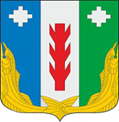 О бюджете Порецкого муниципального округа Чувашской Республики на 2023 год и на плановый период 2024 и 2025 годов  